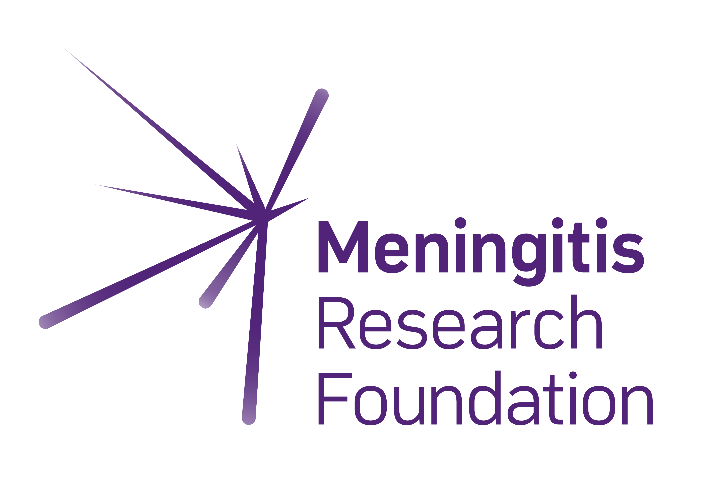 Sweepstake entrantTime 00:00:00 (nearest wins!)